СОГЛАСИЕ НА ПОЛУЧЕНИЕ НОВОСТНОЙ И РЕКЛАМНОЙ РАССЫЛКИИ НА СВЯЗАННУЮ С НЕЙ ОБРАБОТКУ ПЕРСОНАЛЬНЫХ ДАННЫХНастоящим я, действуя от своего имени, добровольно и не находясь под влиянием заблуждения, проставляя галочку напротив текста «Я согласен получать новости и рекламные рассылки» и нажимая на кнопку отправки заполненной формы, предоставляю свое согласие на получение рассылки материалов рекламного и/или информационного характера о товарах и услугах, посредством сообщений электронной почты и СМС следующему рекламораспространителю и оператору персональных данных:ИП Некипелова Елена Юрьевна, ОГРНИП 321723200033671, ИНН 720411761532, дата регистрации в качестве индивидуального предпринимателя: «17» мая 2021 г. (далее – «Оператор»); Настоящее согласие дано с целью оперативного получения новостей о специальных предложениях, бонусах и различного рода рекламных мероприятиях, направленных на продвижение. В этой связи я предоставляю Оператору свое согласие на автоматизированную обработку, включая сбор, запись, систематизацию, накопление, хранение, уточнение (обновление, изменение), извлечение, использование, блокирование, удаление, уничтожение, нижеследующих персональных данных:Я подтверждаю, что владею информацией о том, что в любой момент в течение всего срока действия настоящего согласия, я вправе отозвать настоящее согласие и отказаться от получения сообщений рекламного характера, пройдя по соответствующей ссылке в получаемых от Оператора электронных письмах, направив уведомление об отказе от получения сообщений рекламного характера в службу поддержки по адресу: 625041, Тюменская обл., г. Тюмень, ул. Бакинских Комиссаров, д. 3, кв. 79 или путем обращения к Оператору с соответствующим запросом по электронной почте nekipelova.e@yandex.ru. В этом случае Оператор прекращает обработку персональных данных, а персональные данные подлежат уничтожению, если отсутствуют иные правовые основания для обработки, установленные законодательством Российской Федерации.Срок действия настоящего согласия на обработку персональных данных начинается с момента его представления Оператору и прекращается по достижении целей обработки персональных данных, по получении отзыва согласия на обработку персональных данных или исключения Оператора из Единого государственного реестра индивидуальных предпринимателей.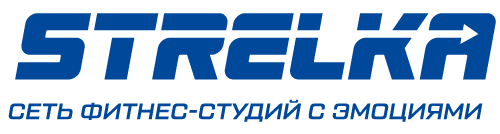 1.Общие категории персональных данных1.1.Фамилия, имя, отчество1.2.Контактный телефон1.3.Адрес электронной почты